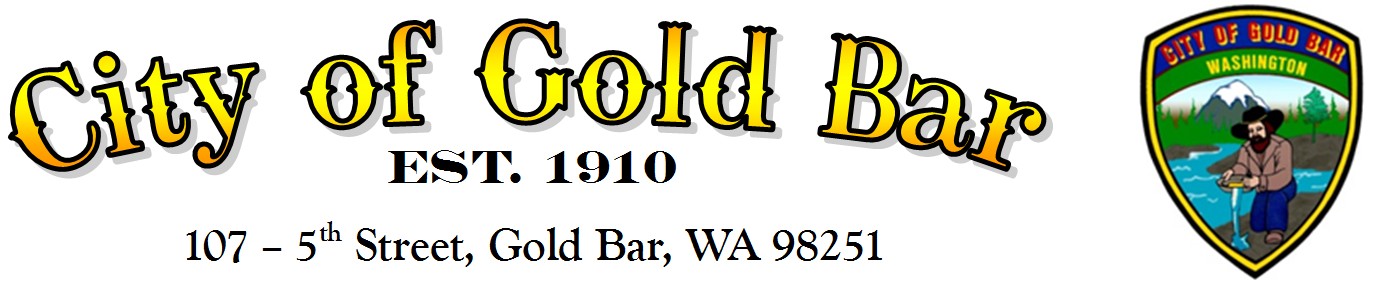 City of Gold Bar Council Meeting Minutes Tuesday, January 16, 2018CALL TO ORDER, FLAG SALUTE, ROLL CALLMayor Clem called the meeting to order at 7:00 pm. Present were Councilmembers Diaz, Martin, Wallace, and Yarbrough. Also present was Deputy Foote, Public Works Director Light, and Clerk Stowe.OPEN COUNCIL POSITIONTwo letters of interest in the open council position were received. Councilmembers asked questions of Demi Phillips and Bill Henry. After discussion Councilmember Martin moved to appoint Bill Henry and with a second by Councilmember Yarbrough the motion carried with Councilmember Wallace voting against the motion. Clerk Stowe administered the Oath of Office and Councilmember Henry took his seat as position #1. Mayor Clem thanked Ms. Phillips for her interest and encouraged her to stay involved. AGENDA APPROVALCouncilmember Wallace moved to approve the agenda as presented, and with a second by Councilmember Diaz, the motion carried.MAYOR’S REPORT Mayor Clem was excited to see so many people attending the meeting.STAFF REPORT Chief Casey was out ill. Deputy Foote said the tip to Crime Stoppers led directly to the recent arrest in the City.  Councilmember Wallace complimented the officers on the arrest.COUNCIL COMMENTS Councilmember Martin talked about meetings in Olympia on tourism.Councilmember Yarbrough said there is a planning meeting coming up for Gold Dust Days.CITIZEN COMMENTS Joanne Price asked the Council to get out of their comfort zone and see who they represent.Ken Ware came to the meeting to support Demi Phillips. He also said former Councilmember Amenn was a good councilmember who made an effort to meet people. Amanda Herron gave a handout on an area near 19th Street where she would like a trail made on City right of way.Bill Conner talked about decaying properties. CONTINUED BUSINESS 1. Resolution #17-18, amending the personnel manual. After brief discussion, Councilmember Yarbrough moved to accept Resolution #17-18 amending the personnel manual as presented, and with a second by both Councilmembers Wallace and Martin, the motion carried.NEW BUSINESS Finance Committee Open Position. Resident Lee Hodo submitted a letter of interest. Councilmember Wallace moved to appoint Lee Hodo to the open Finance Committee position and with a second by Councilmember Yarbrough, the motion carried.Department of Labor and Industries Update. Clerk Stowe talked about the back pay due to L&I. She asked the Council to approve up to an additional $800, due to late fees and interest. After brief discussion, Councilmember Yarbrough moved to approve up to $800 and with a second by Councilmember Wallace, the motion carried.10th Street Project Financing. Clerk Stowe gave a brief history for those unfamiliar with the past three years of attempts to find funding for the water main replacement. The recent application for a construction loan through the City’s bank was approved, but only if the total cost of the project was set aside in a reserve fund. After review staff then researched self-funding. If the City had to reserve the funds anyway, self-funding allows the project to be paid for and saves interest. If the project was funded through USDA, as originally applied for, interest would have been approximately $140,000. If the project was funded through a bank loan, the interest would have been approximately $89,773. Clerk Stowe contacted the State auditors. They approved self-funding because while costs dipped into the beginning funds for both capital funds, in the long-term the City saves revenue. They asked that the City follow procurement methods, which the City has to do because of the grant requirements. They said the City is doing what they typically want to see, which is researching different options and considering those options and their impact on the City’s ability to continue operations.Clerk Stowe reminded the Council that self-funding the 10th Street project meant there would be a delay in the City’s ability to comply with the Water Capital Improvement Plan for funding future required projects until the fund balance was rebuilt. Mayor Clem pointed out that if the City went with one of the loan options, the City would be incurring more debt. The bank loan would have resulted in monthly payments of approximately $4500 per month for ten years.Councilmember Henry asked about funding for emergencies. If the City self-funds this project, there will be approximately $140,000 left in the capital fund for emergencies. Additionally, emergency funding is easier to obtain. Councilmember Wallace asked if only one company would be used and Councilmember Henry asked who would be awarded the bid. Clerk Stowe said that because of grant requirements, the City had to follow a strict bid process. The project would go to the lowest bidder. Director Light said it would be to one company, but that company could choose to sub-contract. After further brief discussion, Councilmember Diaz moved to authorize the City to self-fund the 10th Street project and with a second by Councilmember Henry the motion carried.FINAL COUNCIL COMMENTS/OTHER BUSINESS Councilmember Diaz thanked Director Light for his work.Councilmember Wallace prefers to have two citizen comment periods on the agenda. He moved to allow a second citizen comment period at this meeting and with a second by Councilmember Diaz the motion carried. Councilmember Martin thanked Councilmember Henry, and also thanked Director Light for his work on the water project.CITIZEN COMMENTSTracy Cotterill asked how some properties were allowed to progress to look like they do.Bill Conner requested stricter code enforcement.Wendy Wright asked if the City considered future growth.MINUTES APPROVALCouncilmember Martin moved to amend the January 2, 2018 minutes to add the word ‘until’, and with a second by both Councilmembers Wallace and Diaz, the motion carried.VOUCHER APPROVAL	Councilmember Diaz moved to approve checks numbered 32631 through 32665 with $71,343.22 for claims and $2,200.00 for payroll and payroll taxes, for a total of $73,543.22 and with a second by Councilmember Martin the motion carried. ADJOURNMENTWith no further business, Councilmember Wallace moved to adjourn the meeting. With a second by Councilmember Martin, the motion carried and the meeting was adjourned at 7:56 pm.________________________				___________________________William Clem, Mayor 					Lisa Stowe, Clerk